Муниципальное дошкольное образовательное учреждение                               Детский сад № 20 «Умка»                            Проект в старшей группе                               «Веселые Чиполлинки»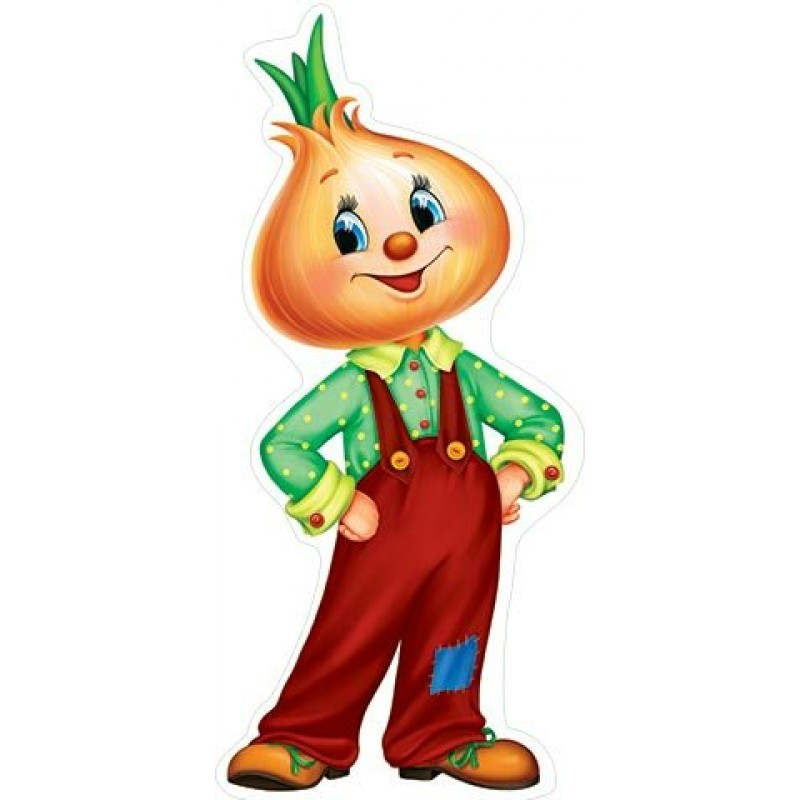                                                                                                                                          Подготовили:                                                                                                      Рябова Е.Г.                                                                                                  Кострова С.Е.                                             Январь 2019Что за зелень у окна.Ведь за окном у нас весна.Поговаривают что лук,Полезен от семи недуг.Малыши лучок сажали.Урожаем угощали,Витаминов целый кладПриходите все к нам в сад.Актуальность проекта:Огромную роль в экологическом воспитании детей играет практическая,исследовательская деятельность в природных условиях. Сельские дети тесно общаются с природой. Они хорошо знают растения, животные, кто обитает рядом с ними. Умение вырастить на своем участке овощи, плоды и ягоды, вселяет в них чувство гордости и победы, а самое важное – это хороший способ употреблять в пищу собственные экологически чистые продукты. Дети ежегодно видят, как родители сажают лук, осенью убирают, используют в различных целях. Но ни разу не задумывались: как растет лук,какие условия необходимы для его роста? И чем же он полезен?Цель проекта: создание условий для развития у детей познавательных иисследовательских способностей в процессе разработки совместного проекта «Лук от семи недуг».Задачи:- Расширять знания детей о том, как создать грядку на подоконнике и ухаживать за луковицами;- Учить детей ежедневно ухаживать за луком;- Формировать представление детей о необходимости света, тепла, влаги почвы для роста луковиц;- Фиксировать представление детей об изменениях роста луковиц в контейнере с водой, почвой и опилками;- Учить выполнять индивидуальные и коллективные поручения, научить детей видеть результат своего труда;- Способствовать возникновению интереса к процессу роста и пользе лука.Тип проекта: краткосрочныйУчастники проекта : дети старшей группы № 10 «Изобретатели», родители и воспитатели.Время реализации проекта: январь - февральВид проекта: проектно – исследовательскийПроблема проекта: Как можно вырастить зелёный лук на подоконнике? Чем может быть полезен лук? Что можно делать с луком? Исследование полезных свойств лука.Работа с родителями:1 Провести работу с родителями об участие в проекте «Лук от семи недуг»2 Предложить родителям принести контейнеры, землю, опилки, луковицы для посадки;3 Домашнее задание – просмотр и обсуждение мультфильма «Чипполино, расширить представление у детей о применении зеленого лука в пищу.Результат.1 Дети научатся сажать и ухаживать за луком и познакомятся с условиями ихсодержания, будут учиться подмечать пользу и красоту зеленого лука.2 У детей сформируются знания и представления о росте зеленого лука в комнатных условиях в контейнере с почвой, опилками и водой.Способы оценки: Опыты, наблюдения, беседы, эксперименты.Организационная деятельность.1.Подобрать художественную и научную литературу, иллюстрации, фото, рисунки - материал по данной теме. Проанализировать литературные источники, материалы сети Интернет.  Подготовить рассказ о пользе лука. Прочитать сказку «Чиполлино».2 Приобрести материал: стаканчики , луковицы и оборудование для посадки лука.Посадить лук. Фиксировать представление детей об изменениях роста луковиц .Ухаживать за луком. Зарисовать стадии роста лука.3 Собрать урожай.Основная часть1 ЭТАП – подготовительный.На подготовительном этапе мы решили с детьми, что будем сажать лук.Определили цель, задачи и методы. С помощью родителей собрали необходимую информацию о луке. Приобрели необходимый инвентарь: стаканчики для посадки, землю, луковицы, лейки, палочки для рыхления почвы. Подобрали сказки о луке : Д. Родари «Приключение Чиполлино», С. Лосева «Сказка о луке», рассказ Л. Улановой «Про лук».На начальном этапе мы приготовили стаканчики для посадки лука.На занятии по аппликации дети изготовили одежду для  луковиц – получились веселые Чиполлинки. В один стаканчик  мы налили воду, во второй насыпали землю . Увлажнили землю наметили луночки куда будем сажать лук. Рассмотрели принесённые родителями луковицы.Затем обрезали верхушку луковиц и посадили в намеченные луночки.Мы с ребятами зарисовывали стадии роста лука.Стаканчики  с луком поставили на подоконник и стали за ними наблюдать.2 ЭТАП – практический.Дети наблюдали за ростом лука, проводили опыты, эксперименты. Устанавливали связи:растения - земля, растения - вода, растения - человек. Результаты экспериментов фиксировали в рисунках. Проводились беседы о пользе лука, дидактические игры, чтениепроизведений.3 ЭТАП - заключительный1 Проанализировали и обобщили результаты, полученных в процессе исследовательской деятельности детей.2 Оформили выставку рисунков — «Вот какой у нас лучок!».3 Вместе с детьми срезали урожай и употребили его в пищу.Содержание проекта.В процессе работы над проектом сообщили воспитанникам новые знания об овощах, конкретно о луке. Лук обладает бактерицидными и антисептическими свойствами, борется с вирусами и накапливает в себе живительную энергию земли. Лук улучшает аппетит, усвоение пищи, повышает сопротивляемость организма к инфекционным заболеваниям. Свежий сок лука, смешанный с медом хорошее средство при лечениибронхита, кашля.Провели опыты, где дети наблюдали за ростом лука. Устанавливали связи: растения – земля, растения – вода, растения – человек. Результаты экспериментов фиксировали в рисунках. Сформировали представления об основных потребностях лука, условиях, которые необходимы для его роста (вода, земля, свет, тепло). Выработали навыки посадки лука в стаканчик с водой, землей .В процессе исследований дети познакомились с художественной литературой об овощах.Привлекли к проектной работе родителей (консультация для родителей о пользе лука)Заключение.Реализация данного проекта научила дошкольников сравнивать, анализировать, делать выводы. Дети приобрели новый опыт поисково – исследовательской деятельности. В процессе работы над проектом дошкольники рассматривали рост лука, отметили его ролькак лекарственного сырья; изучали чудодейственное влияние на здоровье человека.Расширился кругозор и мыслительная деятельность детей. Сам процесс и результат проекта принес детям удовлетворение, радость переживания, осознания собственных умений. Благодаря проведенной работе, наши дети осознанно могут ответить на вопрос, почему необходим лук.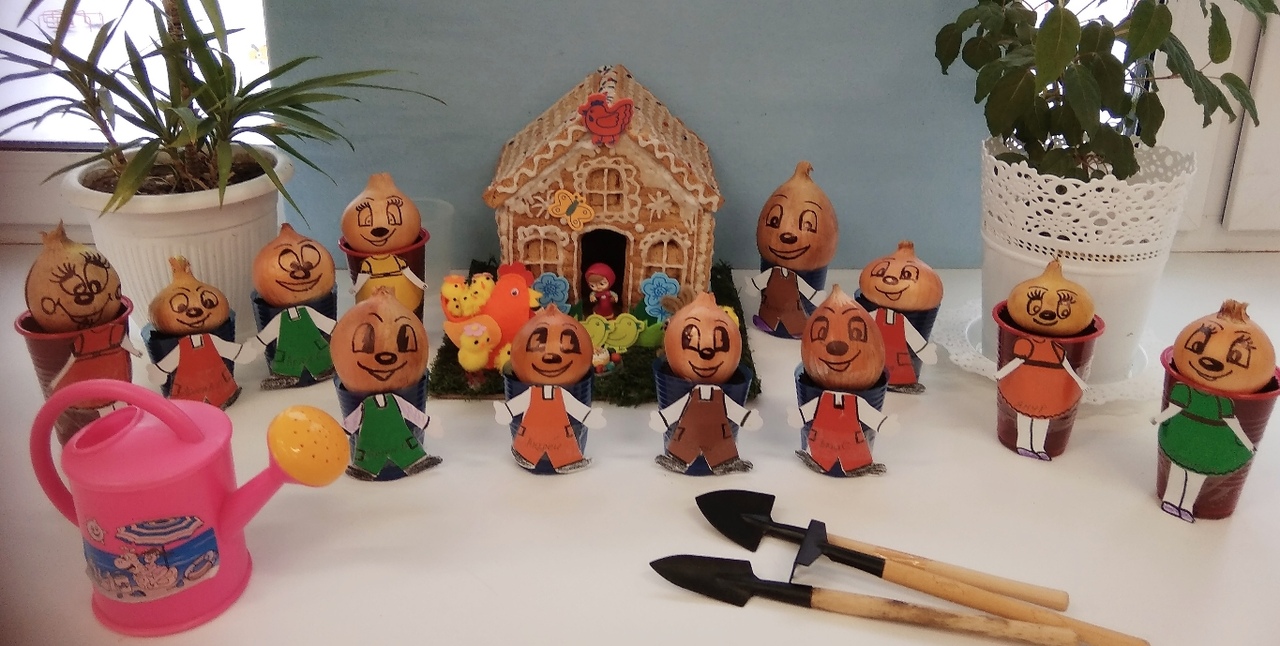 